Eigenverklaring grensverkeer BeNeLux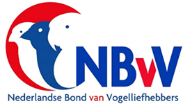 Eigenaar van de vogels:	
Naam:					Voornaam:
Adres:					Postcode:          	  Woonplaats:	
Tel:Kweeknummer: …..  
Vogelsoort(en):

Ringnummers:

Aantal: (Totaal)…….Eigen Verklaring ten behoeve van de tentoonstelling gehouden te: 
Georganiseerd door (vereniging):
Van ..t/m.. Ondergetekende verklaart dat: 
- De deelnemende vogels hebben tenminste de laatste 21 dagen voorafgaand aan bovenstaand evenement ononderbroken verbleven op het adres van ondergetekende eigenaar,
- De deelnemende vogels in deze periode geen verschijnselen hebben vertoond van één der genoemde besmettelijke ziekten; te weten vogelgriep (Aviaire Influenza), Pseudovogelpest (NCD) en pape-gaaienziekte (Aviaire Chlamydiose),
- De deelnemende vogels in deze periode niet in contact zijn geweest met vogels van andere kwekers.
- De deelnemende vogels allen zijn voorzien van een vaste, gesloten voetring met daarop tenminste het kweeknummer, jaar van geboorte en een volgnummer.Voor papegaaiachtigen:
- op het adres van ondergetekende zijn gedurende een periode van ten minste zes maanden vooraf-gaand aan bovenstaand evenement geen gevallen papegaaienziekte (aviaire chlamydiose) zijn bevestigd
- Deze vogels komen uit de fokkerij van ondergetekende, en zijn niet in contact geweest met vogels uit een fokkerij, waar de laatste 2 maanden Psittacose (Chlamydia psittaci) is vastgesteld
- De papegaaiachtigen zijn voorzien van unieke en gesloten pootringen, waarmee de dieren individueel geïdentificeerd en traceerbaar zijn. De Kisten/Kooien/Transportkoffers waarin deze vogels worden vervoerd, zijn geheel gereinigd en ontsmet. Datum: 				Handtekening eigenaar:....................................Dit formulier in te vullen en ondertekenen door de inzender/fokker.  Dit formulier is slechts 10 dagen geldig, en dient te worden afgegeven bij het inbrengen van de vogels.
De organisatie van de tentoonstelling archiveert een kopie van deze Eigen Verklaring en geeft het origineel weer mee bij uitgave van de vogels na de tentoonstelling.